Do you want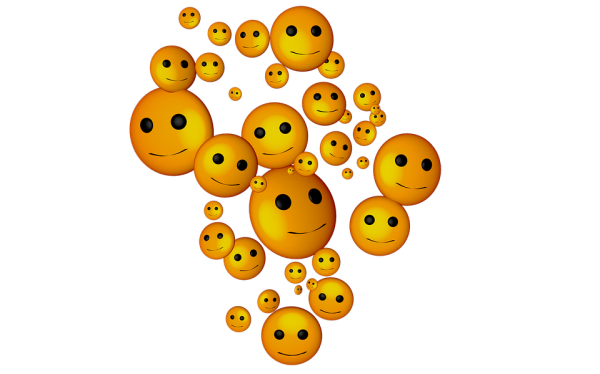 to be more confidentin difficult situations?Are you a young disabled person aged 15-25?Do you live in Manchester?Then Come Along to Booster to look at:Using drama to work out how to deal with difficult situations.How to get your views heard.Being more confident when things are difficult.When? Every 2 weeks on Tuesday evenings (6:30-8:30): 11 and 25 July, 8 and 22 August, 5 and 19 September.Where? The Windrush Millennium Centre, Moss Side, Manchester.Want to come along? Get in touch with Linda by Phone 0161 636 7535; text 07508 537561 or Email lmarsh@gmcdp.com  Let us know if you need support with transport, personal assistance (PA), BSL Interpreter, Lipspeaker, or any other way we can make this comfortable and accessible.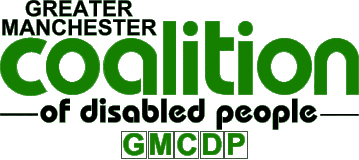 Greater Manchester Coalition of Disabled People (GMCDP)